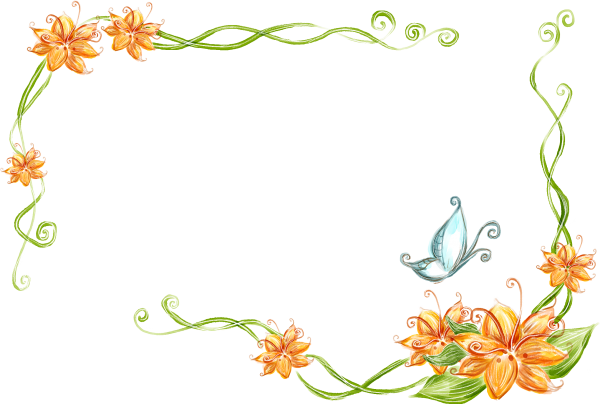 ЗАЯВКАна участие во Всероссийском конкурсе: «Мама, милая моя»	Заполняя настоящую заявку, я подтверждаю свое согласие на обработку персональных данных (ФИО педагогов, должность;	наименование образовательной организации (сокращенно по уставу); город, поселок, село, район; телефон контактный; адрес электрон-ной почты) для обеспечения моего участия в Конкурсе и проводимых в рамках него мероприятий, удаление и уничтожение моих персональных данных, в соответствии с ФЗ от 27 июля 2006 года № 152-ФЗ «О персональных данных». Настоящее согласие действует до истечения определяемых в соответствии с федеральным законодательством и законодательством Томской области сроков хранения персональных данных. Оставляю за собой право отзыва данного согласия по моему письменному заявлениюФамилия Имя ребёнка, Возраст ребёнка  ФИО руководителяНоминация (указать обязательно)Город, поселок, село, РайонНаименование образовательного учреждения (сокращенно по уставу)ТелефонконтактныйАдрес электронной почтыИзвещениеКассирФорма № ПД-4Департамент финансов ТО (ТОИПКРО) л/с 6109000148Форма № ПД-4Департамент финансов ТО (ТОИПКРО) л/с 6109000148Форма № ПД-4Департамент финансов ТО (ТОИПКРО) л/с 6109000148Форма № ПД-4Департамент финансов ТО (ТОИПКРО) л/с 6109000148Форма № ПД-4Департамент финансов ТО (ТОИПКРО) л/с 6109000148Форма № ПД-4Департамент финансов ТО (ТОИПКРО) л/с 6109000148Форма № ПД-4Департамент финансов ТО (ТОИПКРО) л/с 6109000148ИзвещениеКассир(наименование получателя платежа)(наименование получателя платежа)(наименование получателя платежа)(наименование получателя платежа)(наименование получателя платежа)(наименование получателя платежа)(наименование получателя платежа)ИзвещениеКассирИНН 7018017520 КПП 701701001ИНН 7018017520 КПП 701701001р/с 40601810400003000001р/с 40601810400003000001р/с 40601810400003000001ИзвещениеКассир( ИНН / КПП  получателя платежа )        ( номер счета получателя платежа )( ИНН / КПП  получателя платежа )        ( номер счета получателя платежа )( ИНН / КПП  получателя платежа )        ( номер счета получателя платежа )( ИНН / КПП  получателя платежа )        ( номер счета получателя платежа )( ИНН / КПП  получателя платежа )        ( номер счета получателя платежа )( ИНН / КПП  получателя платежа )        ( номер счета получателя платежа )( ИНН / КПП  получателя платежа )        ( номер счета получателя платежа )ИзвещениеКассирв ОТДЕЛЕНИЕ ТОМСКв ОТДЕЛЕНИЕ ТОМСКв ОТДЕЛЕНИЕ ТОМСКв ОТДЕЛЕНИЕ ТОМСКв ОТДЕЛЕНИЕ ТОМСКБИК 046902001ИзвещениеКассир(наименование банка получателя платежа)(наименование банка получателя платежа)(наименование банка получателя платежа)(наименование банка получателя платежа)(наименование банка получателя платежа)(наименование банка получателя платежа)(наименование банка получателя платежа)ИзвещениеКассирОКТМО 69701000      Код субсидии 2000000815 аналитическая группа 130ОКТМО 69701000      Код субсидии 2000000815 аналитическая группа 130ОКТМО 69701000      Код субсидии 2000000815 аналитическая группа 130ОКТМО 69701000      Код субсидии 2000000815 аналитическая группа 130ОКТМО 69701000      Код субсидии 2000000815 аналитическая группа 130ОКТМО 69701000      Код субсидии 2000000815 аналитическая группа 130ОКТМО 69701000      Код субсидии 2000000815 аналитическая группа 130ИзвещениеКассирКДНиИО, конкурс «Мама милая моя!»КДНиИО, конкурс «Мама милая моя!»КДНиИО, конкурс «Мама милая моя!»КДНиИО, конкурс «Мама милая моя!»КДНиИО, конкурс «Мама милая моя!»КДНиИО, конкурс «Мама милая моя!»КДНиИО, конкурс «Мама милая моя!»ИзвещениеКассир(наименование платежа)(наименование платежа)(наименование платежа)(наименование платежа)(наименование платежа)(наименование платежа)(наименование платежа)ИзвещениеКассирФ.И.О. плательщика:ИзвещениеКассирАдрес плательщика:ИзвещениеКассирСумма платежа: 150 руб 00 коп.                             300 руб 00 копСумма платежа: 150 руб 00 коп.                             300 руб 00 копСумма платежа: 150 руб 00 коп.                             300 руб 00 копСумма платежа: 150 руб 00 коп.                             300 руб 00 копСумма платежа: 150 руб 00 коп.                             300 руб 00 копСумма платежа: 150 руб 00 коп.                             300 руб 00 копСумма платежа: 150 руб 00 коп.                             300 руб 00 копИзвещениеКассир“___”____________ 2020 г.“___”____________ 2020 г.“___”____________ 2020 г.“___”____________ 2020 г.“___”____________ 2020 г.“___”____________ 2020 г.“___”____________ 2020 г.ИзвещениеКассирС условиями приёма указанной в платёжном документе суммы, в т.ч. с суммой взимаемой платы за услуги банка ознакомлен и согласен. ___________________ Подпись плательщикаС условиями приёма указанной в платёжном документе суммы, в т.ч. с суммой взимаемой платы за услуги банка ознакомлен и согласен. ___________________ Подпись плательщикаС условиями приёма указанной в платёжном документе суммы, в т.ч. с суммой взимаемой платы за услуги банка ознакомлен и согласен. ___________________ Подпись плательщикаС условиями приёма указанной в платёжном документе суммы, в т.ч. с суммой взимаемой платы за услуги банка ознакомлен и согласен. ___________________ Подпись плательщикаС условиями приёма указанной в платёжном документе суммы, в т.ч. с суммой взимаемой платы за услуги банка ознакомлен и согласен. ___________________ Подпись плательщикаС условиями приёма указанной в платёжном документе суммы, в т.ч. с суммой взимаемой платы за услуги банка ознакомлен и согласен. ___________________ Подпись плательщикаС условиями приёма указанной в платёжном документе суммы, в т.ч. с суммой взимаемой платы за услуги банка ознакомлен и согласен. ___________________ Подпись плательщикаИзвещениеКассирФорма № ПД-4Департамент финансов ТО (ТОИПКРО) л/с 6109000148Форма № ПД-4Департамент финансов ТО (ТОИПКРО) л/с 6109000148Форма № ПД-4Департамент финансов ТО (ТОИПКРО) л/с 6109000148Форма № ПД-4Департамент финансов ТО (ТОИПКРО) л/с 6109000148Форма № ПД-4Департамент финансов ТО (ТОИПКРО) л/с 6109000148Форма № ПД-4Департамент финансов ТО (ТОИПКРО) л/с 6109000148Форма № ПД-4Департамент финансов ТО (ТОИПКРО) л/с 6109000148ИзвещениеКассир(наименование получателя платежа)(наименование получателя платежа)(наименование получателя платежа)(наименование получателя платежа)(наименование получателя платежа)(наименование получателя платежа)(наименование получателя платежа)ИзвещениеКассир ИНН 7018017520 КПП 701701001 ИНН 7018017520 КПП 701701001р/с 40601810400003000001р/с 40601810400003000001р/с 40601810400003000001ИзвещениеКассир( ИНН / КПП  получателя платежа )         ( номер счета получателя платежа )( ИНН / КПП  получателя платежа )         ( номер счета получателя платежа )( ИНН / КПП  получателя платежа )         ( номер счета получателя платежа )( ИНН / КПП  получателя платежа )         ( номер счета получателя платежа )( ИНН / КПП  получателя платежа )         ( номер счета получателя платежа )( ИНН / КПП  получателя платежа )         ( номер счета получателя платежа )( ИНН / КПП  получателя платежа )         ( номер счета получателя платежа )ИзвещениеКассирв ОТДЕЛЕНИЕ ТОМСКв ОТДЕЛЕНИЕ ТОМСКв ОТДЕЛЕНИЕ ТОМСКв ОТДЕЛЕНИЕ ТОМСКв ОТДЕЛЕНИЕ ТОМСКБИК 046902001ИзвещениеКассир(наименование банка получателя платежа)(наименование банка получателя платежа)(наименование банка получателя платежа)(наименование банка получателя платежа)(наименование банка получателя платежа)(наименование банка получателя платежа)(наименование банка получателя платежа)ИзвещениеКассирОКТМО 69701000   Код субсидии 2000000815 аналитическая группа 130ОКТМО 69701000   Код субсидии 2000000815 аналитическая группа 130ОКТМО 69701000   Код субсидии 2000000815 аналитическая группа 130ОКТМО 69701000   Код субсидии 2000000815 аналитическая группа 130ОКТМО 69701000   Код субсидии 2000000815 аналитическая группа 130ОКТМО 69701000   Код субсидии 2000000815 аналитическая группа 130ОКТМО 69701000   Код субсидии 2000000815 аналитическая группа 130ИзвещениеКассирКДНиИО, конкурс «Мама милая моя!»КДНиИО, конкурс «Мама милая моя!»КДНиИО, конкурс «Мама милая моя!»КДНиИО, конкурс «Мама милая моя!»КДНиИО, конкурс «Мама милая моя!»КДНиИО, конкурс «Мама милая моя!»КДНиИО, конкурс «Мама милая моя!»ИзвещениеКассир(наименование платежа)(наименование платежа)(наименование платежа)(наименование платежа)(наименование платежа)(наименование платежа)(наименование платежа)ИзвещениеКассирФ.И.О. плательщика:ИзвещениеКассирАдрес плательщика:ИзвещениеКассирСумма платежа 150 руб 00 коп                            300 руб 00 копСумма платежа 150 руб 00 коп                            300 руб 00 копСумма платежа 150 руб 00 коп                            300 руб 00 копСумма платежа 150 руб 00 коп                            300 руб 00 копСумма платежа 150 руб 00 коп                            300 руб 00 копСумма платежа 150 руб 00 коп                            300 руб 00 копСумма платежа 150 руб 00 коп                            300 руб 00 копИзвещениеКассир“___”____________ 2020г.“___”____________ 2020г.“___”____________ 2020г.“___”____________ 2020г.“___”____________ 2020г.“___”____________ 2020г.“___”____________ 2020г.ИзвещениеКассирС условиями приёма указанной в платёжном документе суммы, в т.ч. с суммой взимаемой платы за услуги банка ознакомлен и согласен. ___________________Подпись плательщикаС условиями приёма указанной в платёжном документе суммы, в т.ч. с суммой взимаемой платы за услуги банка ознакомлен и согласен. ___________________Подпись плательщикаС условиями приёма указанной в платёжном документе суммы, в т.ч. с суммой взимаемой платы за услуги банка ознакомлен и согласен. ___________________Подпись плательщикаС условиями приёма указанной в платёжном документе суммы, в т.ч. с суммой взимаемой платы за услуги банка ознакомлен и согласен. ___________________Подпись плательщикаС условиями приёма указанной в платёжном документе суммы, в т.ч. с суммой взимаемой платы за услуги банка ознакомлен и согласен. ___________________Подпись плательщикаС условиями приёма указанной в платёжном документе суммы, в т.ч. с суммой взимаемой платы за услуги банка ознакомлен и согласен. ___________________Подпись плательщикаС условиями приёма указанной в платёжном документе суммы, в т.ч. с суммой взимаемой платы за услуги банка ознакомлен и согласен. ___________________Подпись плательщика